Resoluciones #324 - #340Resoluciones #324 - #340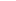 